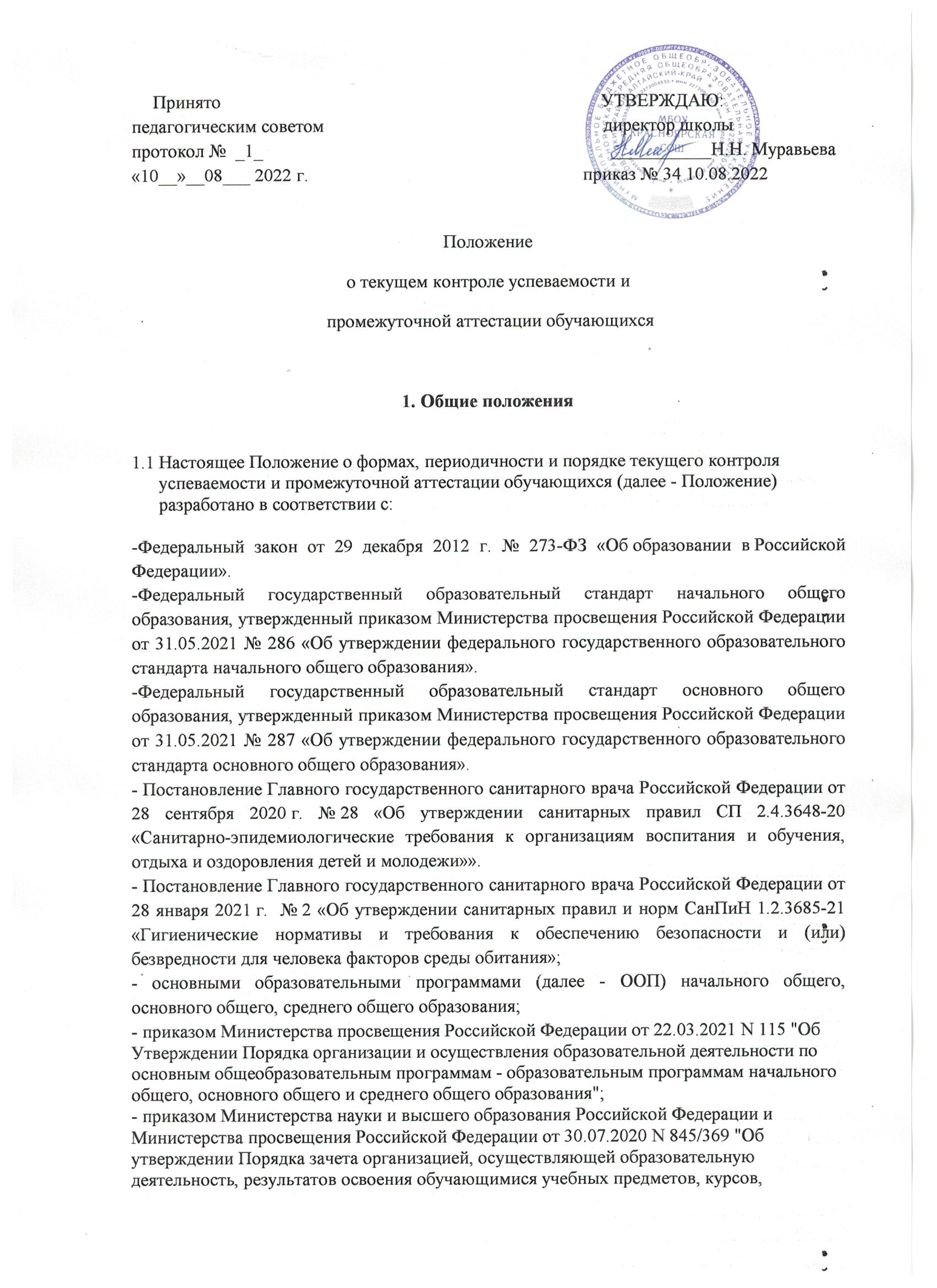 дисциплин (модулей), практики, дополнительных образовательных программ в других организациях, осуществляющих образовательную деятельность";- уставом МБОУ Красноярской СОШ.1.2 Положение является локальным нормативным актом образовательной организации (далее - Организации), регулирующим периодичность, порядок, систему оценивания и формы проведения текущего контроля успеваемости и промежуточной аттестации обучающихся.
1.3. Освоение образовательной программы учебного предмета, курса, дисциплины (модуля) образовательной программы сопровождается текущим контролем успеваемости, промежуточной и итоговой аттестацией обучающихся, результаты которых фиксируются в электронном журнале .
1.4. Целью текущего контроля успеваемости и промежуточной аттестации обучающихся является установление соответствия фактически достигнутых результатов обучающихся, определенных в ООП, разработанной в соответствии с ФГОС НОО, ФГОС ООО, ФГОС СОО.
1.5. Организация обеспечивает мониторинг индивидуальных образовательных достижений обучающихся.
1.6. Обучающиеся в форме семейного образования и самообразования зачисляются в Организацию на период прохождения промежуточной и государственной итоговой аттестации.
1.7. Текущий контроль успеваемости и результаты промежуточной аттестации являются частью внутренней системы оценки качества образования и отражают динамику индивидуальных образовательных достижений обучающихся в соответствии с планируемыми результатами освоения основной образовательной программы соответствующего уровня общего образования.
1.8. Текущий контроль включает тематическое оценивание, представляющее собой процедуру оценки уровня достижения планируемых результатов по теме.
1.9. Освоение образовательной программы, в том числе отдельной части или всего объема учебного предмета, курса, дисциплины (модуля) образовательной программы, сопровождается промежуточной аттестацией обучающихся, проводимой в установленном Организацией порядке.
1.10. В качестве результатов текущего контроля успеваемости и промежуточной аттестации могут быть учтены результаты, полученные в иных Организациях, в соответствии с порядком, определенным приказом Министерства науки и высшего образования Российской Федерации и Министерства просвещения Российской Федерации от 30.07.2020 N 845/369 "Об утверждении Порядка зачета организацией, осуществляющей образовательную деятельность, результатов освоения обучающимися учебных предметов, курсов, дисциплин (модулей), практики, дополнительных образовательных программ в других организациях, осуществляющих образовательную деятельность" и приказом Министерства науки и высшего образования Российской Федерации и Министерства просвещения Российской Федерации от 05.08.2020 N 882/391 "Об организации и осуществлении образовательной деятельности при сетевой форме реализации образовательных программ".
2. Содержание и порядок проведения текущего контроля успеваемости обучающихся2.1. Текущий контроль успеваемости обучающихся проводится в целях:
- определения уровня достижения обучающимися результатов, предусмотренных образовательной программой;
- своевременной корректировки рабочей программы и учебного процесса;
- информирования обучающихся и их родителей (законных представителей) о результатах обучения.
2.2. Текущий контроль и фиксация его результатов в электронном журнале осуществляется педагогическим работником, реализующим соответствующую часть основной образовательной программы.
2.3. Текущий контроль успеваемости обучающихся первого класса в течение учебного года осуществляется без балльного оценивания.
2.4. Текущий контроль успеваемости во втором и последующих классах осуществляется по пятибалльной системе оценивания.
2.5. Успеваемость обучающихся, занимающихся по индивидуальному учебному плану, подлежит текущему контролю с учетом особенностей освоения образовательной программы, предусмотренных индивидуальным учебным планом.
2.6. При организации текущего контроля используются различные формы, представленные в электронном журнале (приложение 1 к Положению).

2.7. Для каждого учебного предмета в электронном журнале представлен свой перечень форм контроля с учетом особенностей учебного предмета (приложение 2 к Положению)..2.8  Отметки по установленным формам текущего контроля успеваемости обучающихся фиксируются педагогическим работником в журнале успеваемости и дневнике обучающегося в сроки и порядке, предусмотренные локальным нормативным актом школы. За сочинение, изложение и диктант с грамматическим заданием в журнал успеваемости выставляются две отметки: одна по учебному предмету «Русский язык» или «Родной язык», а вторая по учебному предмету «Литературное чтение» («Литература») .2.9. Педагогический работник, проводящий текущий контроль успеваемости, обеспечивает повторное написание письменной работы обучающимися, получившими неудовлетворительную оценку за четвертную письменную работу, и проведение текущего контроля успеваемости по итогам четверти для отсутствовавших ранее обучающихся.3. Содержание и порядок проведения тематического оценивания3.1. Тематическое оценивание - это комплекс оценочных процедур, проводимых в ходе текущего контроля успеваемости, с целью определения уровня достижения планируемых результатов, которые осваиваются в рамках изучения темы учебного предмета, курса, модуля.
3.2. Целью тематического оценивания является:
- определение уровня достижения обучающимися результатов по теме;
- своевременная корректировка рабочей программы и учебного процесса;
- информирование обучающихся и их родителей (законных представителей) о результатах освоения темы.
3.3. Итогом тематического оценивания является средневзвешенная отметка в электронном журнале по всем оценочным процедурам, проведенным в рамках изучения темы.
3.4. Средневзвешенная отметка по теме тематического каркаса и динамика ее изменений формируются автоматически, отображаются в электронном журнале учителя.3.5. Если тема является сквозной и изучается в различные учебные периоды, то формирование средневзвешенной отметки происходит с учетом всех периодов изучения темы.
3.6. Тематическое оценивание обеспечивает:
3.6.1. Обучающемуся - наличие отметок по каждой теме, понимание динамики учебных результатов внутри темы и по отношению к другим темам;
3.6.2. Педагогическому работнику:
- отслеживание наличия оценочных процедур в рамках изучения каждой темы;
- выявление тем, вызывающих учебные затруднения у обучающихся, и своевременная коррекция учебного процесса.4. Содержание и порядок проведения промежуточной аттестации4.1. Промежуточная аттестация является подтверждением освоения обучающимися отдельной части учебного предмета, курса, дисциплины (модуля) образовательной программы.
4.2. Промежуточную аттестацию проходят все обучающиеся Организации, осваивающие ООП начального общего образования, основного общего образования, среднего общего образования в формах, определенных учебным планом Организации .
4.3. Периодичность промежуточной аттестации определяется Организацией.
4.4. В электронном журнале результаты промежуточной аттестации могут фиксироваться по пятибалльной шкале.
4.5. Академической задолженностью признаются неудовлетворительные результаты промежуточной аттестации по одному или нескольким учебным предметам, курсу, модулю образовательной программы или не прохождение промежуточной аттестации при отсутствии уважительных причин.
4.6. Обучающиеся обязаны ликвидировать академическую задолженность, вправе пройти промежуточную аттестацию не более двух раз в сроки, установленные Организацией, в пределах одного года с момента образования академической задолженности, не включая время болезни обучающегося.
4.7. Для проведения промежуточной аттестации во второй раз Организацией создается комиссия.
4.8. Обучающиеся, не прошедшие промежуточную аттестацию по уважительным причинам или имеющие академическую задолженность, переводятся в следующий класс условно.
4.9. Родители (законные представители) несовершеннолетнего обучающегося, обеспечивающие получение обучающимся общего образования в форме семейного образования, обязаны создать условия обучающемуся для ликвидации академической задолженности и обеспечить контроль за своевременностью ее ликвидации.
4.10. Обучающиеся в Организации по образовательным программам начального общего, основного общего и среднего общего образования, не ликвидировавшие в установленные сроки академическую задолженность с момента ее образования, по заявлению родителей (законных представителей) оставляются на повторное обучение, переводятся на обучение по адаптированным образовательным программам при наличии и в соответствии с рекомендациями Центральной психолого-медико-педагогической комиссии либо на обучение по индивидуальному учебному плану.
4.11. Обучающиеся по образовательным программам начального общего, основного общего и среднего общего образования в форме семейного образования, не ликвидировавшие в установленные сроки академическую задолженность, продолжают получать образование в Организации.Приложение 1
Глоссарий форм контроляАнализ музыкальных произведений - форма контроля, позволяющая оценить умение обучающегося характеризовать музыкальное произведение, опираясь на знание основ музыкального искусства и собственное впечатление.
Анкета - форма контроля, позволяющая оценить умение обучающегося работать с опросным листом для внесения данных/формой для ответов на определенные вопросы для получения определенной информации.
Аудирование - форма контроля, позволяющая оценить умение обучающегося воспринимать и понимать содержание звучащих текстов.
Ведение тетради - форма контроля, позволяющая оценить умение обучающегося соблюдать единый орфографический режим, правильность выполнения письменных работ, соответствие их объема и содержания требованиям.
Выразительное чтение - форма контроля, позволяющая оценить умение обучающегося выразительно читать (в том числе наизусть) с соблюдением норм литературного произношения, передавая идейно-образное содержание текста.
Географический диктант - форма контроля, позволяющая оценить комплексные географические знания обучающегося.
Грамматическое задание - форма контроля, позволяющая оценить результаты усвоения обучающимся изучаемых грамматических явлений, умение производить простейший языковой анализ слов и предложений.
Графический диктант - форма контроля, позволяющая оценить умения обучающегося представлять решение задачи в условно-графической форме.
Демонстрация техники упражнений - форма контроля, позволяющая оценить навык обучающегося в демонстрации упражнения наиболее рациональным и эффективным способом, близким к эталонному.
Диалог/полилог - форма контроля, позволяющая оценить качество диалогического/полилогического общения участников, состоящего из непосредственного обмена высказываниями между двумя или несколькими лицами на основе равенства их позиций.
Диктант - форма контроля, позволяющая оценить орфографические и пунктуационные навыки обучающегося.
Доклад - форма контроля, позволяющая оценить навыки публичного развернутого выступления обучающегося по определённому вопросу, основанного на самостоятельно привлечённой, структурированной и обобщенной им информации, в том числе в виде презентации.
Домашнее задание - форма контроля, при которой проверяется и оценивается умение обучающегося самостоятельно выполнить задания на закрепление и углубление знаний, речевых навыков и умений, полученных на уроке.
Зачет - форма контроля, позволяющая оценить уровень достижения образовательных результатов обучающегося посредством индивидуального или группового собеседования или выполнения практической работы.
Изложение - форма контроля, позволяющая оценить умение обучающегося излагать содержание прочитанного или услышанного текста. Основными критериями при этом являются полнота изложения, фактическая правильность, грамотность, последовательность, логичность.
Исследовательская работа - форма контроля, позволяющая оценить умение обучающегося проводить исследование для получения новых знаний, проверки гипотез, установления закономерностей, обобщения и обоснования информации.
Комбинированная работа - форма контроля, позволяющая оценить предметные знания, умения и навыки обучающегося посредством выполнения практических и теоретических заданий разного типа.
Конкурс - форма контроля, позволяющая оценить умение обучающегося представлять результаты творческой работы, художественное исполнение, решение научно-познавательной задачи в условиях конкурсных испытаний.
Конспект - форма контроля, позволяющая оценить умение обучающегося вести связное, сжатое и последовательное письменное изложение содержания усваиваемого материала (статьи, доклада, книги, лекции и др.).
Конференция - форма контроля, позволяющая оценить умение обучающегося публично представлять свои проектные или исследовательские работы, отвечать на вопросы, участвовать в дискуссии.
Лабораторная работа - форма контроля, позволяющая оценить умения обучающегося проводить изучение и исследование характеристик заданного объекта экспериментальным методом с применением лабораторного оборудования.
Лабораторный опыт - форма контроля, позволяющая оценить практические умения обучающегося в изучении количественных или качественных характеристик изучаемого объекта, процесса или явления в ходе непродолжительного по времени одноактового исследования с применением лабораторного оборудования.
Личное письмо/открытка - форма контроля, позволяющая оценить умение обучающегося составлять письменное обращение близкому человеку, например, другу по переписке, оформленное в соответствии с определенными правилами.
Математический диктант - форма контроля, позволяющая оценить способность обучающегося к восприятию задания на слух, поиску решения и письменной фиксации решения или ответа.
Монолог - форма контроля, позволяющая оценить умение обучающегося излагаться устно.
Музыкальная викторина - форма контроля, позволяющая оценить умение обучающегося на слух распознавать и определять жанровую или авторскую принадлежность музыкальных произведений, их форму, характер или образное содержание, имя, тип или состав исполнителей.
Олимпиада - форма контроля, позволяющая оценить способности обучающегося к решению творческих задач.
Опрос - форма контроля, позволяющая оценить уровень знаний, умений и навыков обучающегося посредством устных и/или письменных вопросов.
Осложненное списывание - форма контроля, позволяющая оценить орфографические и пунктуационные навыки обучающегося посредством списывания текста, содержащего орфографические и пунктуационные изменения, а также выполнения заданий по данному тексту.
Пересказ - форма контроля, позволяющая оценить умение обучающегося устно излагать прочитанный/прослушанный текст (правильность передачи основного содержания текста, последовательность и полнота развития сюжета, выразительность при характеристике образов).
Письменный ответ - форма контроля, позволяющая оценить умение обучающегося построить развернутое письменное высказывание по предложенному вопросу/на заданную тему. Основными критериями оценки при этом являются полнота, аргументированность, связность и последовательность изложения.
Практическая работа - форма контроля, позволяющая оценить уровень практических навыков и умений обучающегося.
Проект - форма контроля, позволяющая оценить способность обучающегося осуществлять деятельность, направленную на создание продукта.
Работа с картой - форма контроля, позволяющая оценить умения обучающегося распознавать объекты на карте, извлекать из карты необходимую информацию.
Реферат - форма контроля, позволяющая оценить навыки поиска и анализа информации у обучающегося, а также его способности представления ключевых идей и формулирования выводов на их основе, выполненного по определенным правилам оформления.
Решение задач - форма контроля, позволяющая оценить умение обучающегося выполнять действия, направленные на достижение цели, заданной в рамках проблемной ситуации - задачи.
Словарный ассоциативный ряд - форма контроля, позволяющая оценить умение обучающегося приводить ассоциативные ряды, возникающие с определенной лексической единицей.
Словарный диктант - форма контроля, позволяющая оценить знание обучающимся слов с непроверяемыми написаниями и владение навыками их правописания.
Смысловое чтение - форма контроля, позволяющая оценить способность обучающегося понимать смысловое содержание текста.
Соревнование - форма контроля, предполагающая состязание (матч) среди обучающихся или команд обучающихся по различным видам спорта (спортивным дисциплинам) в целях выявления лучшего участника состязания (матча), проводимое по утвержденному положению (регламенту).
Сочинение - форма контроля, позволяющая оценить умение обучающегося создавать связный текст с учетом языковых норм.
Списывание - форма контроля, позволяющая оценить каллиграфические, орфографические и пунктуационные навыки обучающегося при копировании печатного текста.
Творческая работа - форма контроля, позволяющая оценить продукт творческой деятельности обучающегося.
Терминологический диктант - форма контроля, позволяющая оценить уровень владения обучающимся терминологическим аппаратом предмета.
Тест - форма контроля, позволяющая оценить уровень знаний, умений и навыков обучающегося через систему тестовых заданий/вопросов.
Техника чтения - форма контроля, позволяющая оценить умение обучающегося читать и понимать прочитанное. Основными критериями оценки при этом являются способ чтения, правильность, осознанность.
Устный ответ - форма контроля, позволяющая оценить индивидуальные особенности усвоения обучающимся учебного материала и проверить умение строить связное, логически последовательное сообщение на заданную тему или поставленный вопрос.
Устный счет - форма контроля, позволяющая оценить умение выполнения обучающимся вычислений без помощи дополнительных устройств и приспособлений.
Учебная работа - форма контроля, позволяющая оценить умение обучающегося создавать завершенную художественную работу по предложенному образцу.
Учебное задание - форма контроля, позволяющая оценить умение обучающегося самостоятельно (индивидуально или в группе, в классе или дома) найти решение поставленной задачи.
Учебное упражнение - форма контроля, позволяющая оценить умение обучающегося самостоятельно выполнять задания на отработку конкретных предметных умений и навыков.
Читательский дневник - форма контроля, позволяющая оценить умение обучающегося вести записи и формулировать впечатления о прочитанных книгах.
Чтение - форма контроля, позволяющая оценить умение обучающегося воспринимать и понимать содержание графически зафиксированных текстов.
Эссе - форма контроля, позволяющая оценить умения обучающегося создавать небольшой прозаический текст, выражая собственную точку зрения о каком-либо предмете, теме, проблеме.Приложение 2
Перечень форм контроля по учебным предметамПредметФормы контроляАстрономиявиртуальный практикум, диалог/полилог, доклад, домашнее задание, зачет, исследовательская работа, конспект, конференция, лабораторная работа, олимпиада, опрос, практическая работа, проект, реферат, решение задач, творческая работа, терминологический диктант, тест, устный ответ, экспериментальная работаБиологияведение тетради, виртуальный практикум, диалог/полилог, доклад, домашнее задание, зачет, исследовательская работа, комбинированная работа, конкурс, конспект, конференция, лабораторная работа, олимпиада, опрос, практическая работа, проект, реферат, решение задач, творческая работа, терминологический диктант, тест, устный ответ, учебное заданиеГеографияведение тетради, виртуальный практикум, географический диктант, диалог/полилог, доклад, домашнее задание, зачет, исследовательская работа, комбинированная работа, конкурс, конспект, конференция, олимпиада, опрос, практическая работа, проект, работа с картой, реферат, решение задач, творческая работа, терминологический диктант, тест, устный ответ, учебное заданиеЕстествознаниеведение тетради, виртуальный практикум, диалог/полилог, доклад, домашнее задание, зачет, исследовательская работа, комбинированная работа, конкурс, конспект, конференция, лабораторная работа, олимпиада, опрос, практическая работа, проект, реферат, решение задач, творческая работа, терминологический диктант, тест, устный ответ, учебное задание, экспериментальная работаИзобразительное искусстводиалог/полилог, доклад, домашнее задание, зачет, исследовательская работа, комбинированная работа, конкурс, конференция, олимпиада, опрос, проект, реферат, творческая работа, терминологический диктант, тест, устный ответ, учебная работа, учебное упражнениеИностранный языканкета/формуляр, аудирование, диалог/полилог, диктант, доклад, домашнее задание, зачет, изложение исследовательская работа, комбинированная работа, конкурс, конспект, конференция, личное письмо/открытка, монолог, олимпиада, опрос, проект, реферат, словарный ассоциативный ряд, творческая работа, тест, техника чтения, устный ответ, учебное задание, учебное упражнение, чтение, эссеИнформатикавиртуальный практикум, диалог/полилог, доклад, домашнее задание, зачет, исследовательская работа, комбинированная работа, конкурс, конспект, конференция, олимпиада, опрос, практическая работа, проект, реферат, решение задач, творческая работа, терминологический диктант, тест, устный ответИсторияведение тетради, виртуальный практикум, диалог/полилог, доклад, домашнее задание, зачет, исследовательская работа, комбинированная работа, конкурс, конспект, конференция, олимпиада, опрос, проект, работа с картой, реферат, творческая работа, терминологический диктант, тест, устный ответ, учебное заданиеЛитературавыразительное чтение, диалог/полилог, доклад, домашнее задание, зачет, изложение, исследовательская работа, комбинированная работа, конкурс, конспект, конференция, олимпиада, опрос, письменный ответ, практическая работа, проект, реферат, сочинение, творческая работа, терминологический диктант, тест, техника чтения, устный ответ, читательский дневник, эссеЛитературное чтение
НООведение тетради, выразительное чтение, диалог/полилог, доклад, домашнее задание, изложение, исследовательская работа, комбинированная работа, конкурс, конспект, конференция, олимпиада, опрос, пересказ, практическая работа, проект, решение задач, смысловое чтение, сочинение, творческая работа, тест, техника чтения, устный ответ, эссеМатематикалабораторная работа, ведение тетради, виртуальный практикум, диалог/полилог, доклад, домашнее задание, зачет, исследование, комбинированная работа, конкурс, конспект, конференция, математический диктант, олимпиада, опрос, практическая работа, проект, реферат, решение задач, творческая работа, терминологический диктант, тест, устный ответ, устный счет, учебное задание, экспериментальная работаМатематика (НОО)ведение тетради, виртуальный практикум, графический диктант, диалог/полилог, домашнее задание, исследовательская работа, комбинированная работа, конкурс, конспект, конференция, олимпиада, опрос, практическая работа, проект, решение задач, творческая работа, терминологический диктант, тест, устный ответ, устный счетМузыкаанализ музыкальных произведений, ведение тетради, вокально-хоровая работа, диалог/полилог, доклад, домашнее задание, зачет, инструментальное музицирование, исследовательская работа, комбинированная работа, конкурс, конспект, музыкальная викторина, музыкальный дневник, опрос, проект, реферат, творческая работа, терминологический диктант, тест, устный ответ, учебное заданиеОБЖдиалог/полилог, доклад, домашнее задание, зачет, исследовательская работа, комбинированная работа, конкурс, конспект, олимпиада, опрос, практическая работа, проект, реферат, соревнование, тест, устный ответ, учебное заданиеОбществознаниеведение тетради, виртуальный практикум, диалог/полилог, доклад, домашнее задание, зачет, исследовательская работа, комбинированная работа, конкурс, конспект, конференция, олимпиада, опрос, практическая работа, проект, реферат, решение задач, творческая работа, терминологический диктант, тест, устный ответ, учебное задание, эссеОДНКРведение тетради, диалог/полилог, доклад, домашнее задание, исследовательская работа, комбинированная работа, конкурс, конференция, олимпиада, опрос, практическая работа, проект, творческая работа, тест, устный ответОкружающий мир НООведение тетради, виртуальный практикум, диалог/полилог, доклад, домашнее задание, комбинированная работа, исследовательская работа, конкурс, конспект, конференция, лабораторная работа, олимпиада, опрос, практическая работа, проект, решение задач, творческая работа, терминологический диктант, тест, устный ответОРКСЭведение тетради, диалог/полилог, доклад, домашнее задание, исследовательская работа, комбинированная работа, конкурс, конференция, олимпиада, опрос, практическая работа, проект, творческая работа, тест, устный ответПравовиртуальный практикум, диалог/полилог, доклад, домашнее задание, зачет, исследовательская работа, комбинированная работа, конкурс, конспект, конференция, олимпиада, опрос, практическая работа, проект, реферат, решение задач, творческая работа, терминологический диктант, тест, устный ответ, учебное задание, эссеРодной язык (русский)ведение тетради, диалог/полилог, диктант, доклад, домашнее задание, зачет, изложение, исследовательская работа, комбинированная работа, конкурс, конспект, конференция, олимпиада, опрос, осложненное списывание, письменный ответ, практическая работа, проект, реферат, словарный диктант, сочинение, творческая работа, терминологический диктант, тест, устный ответ, учебное упражнение, эссеРусский языкведение тетради, диалог/полилог, диктант, доклад, домашнее задание, зачет, изложение, исследовательская работа, комбинированная работа, конкурс, конспект, олимпиада, опрос, осложненное списывание, письменный ответ, практическая работа, проект, реферат, словарный диктант, сочинение, творческая работа, терминологический диктант, тест, устный ответ, учебное упражнение, эссеРусский язык НООведение тетради, грамматическое задание, диалог/полилог, диктант, домашнее задание, изложение, исследовательская работа, комбинированная работа, конкурс, конспект, конференция, олимпиада, опрос, практическая работа, проект, словарный диктант, сочинение, списывание, творческая работа, терминологический диктант, тест, устный ответ, эссеТехнологиявиртуальный практикум, диалог/полилог, доклад, домашнее задание, зачет, исследовательская работа, комбинированная работа, конкурс, лабораторная работа, олимпиада, опрос, практическая работа, проект, реферат, творческая работа, тест, устный ответ, учебное заданиеТехнология НООведение тетради, виртуальный практикум, диалог/полилог, доклад/реферат, домашнее задание, исследовательская работа, комбинированная работа, конкурс, конспект, конференция, лабораторная работа, олимпиада, опрос, практическая работа, проект, решение задач, творческая работа, терминологический диктант, тест, устный ответФизикавиртуальный практикум, диалог/полилог, доклад, домашнее задание, зачет, исследовательская работа, комбинированная работа, конкурс, конспект, конференция, лабораторная работа, олимпиада, опрос, практическая работа, проект, реферат, решение задач, творческая работа, терминологический диктант, тест, устный ответ, учебное задание, экспериментальная работаФизическая культурадемонстрация техники упражнений, диалог/полилог, дневник самоконтроля, доклад, домашнее задание, зачет, исследовательская работа, комбинированная работа, конкурс, конспект, конференция, олимпиада, опрос, практическая работа, проект, реферат, соревнование, творческая работа, тест, тестирование физических качеств, устный ответ, учебное заданиеХимияведение тетради, виртуальный практикум, диалог/полилог, доклад, домашнее задание, зачет, исследовательская работа, комбинированная работа, конкурс, конспект, конференция, олимпиада, опрос, практическая работа, проект, реферат, решение задач, творческая работа, терминологический диктант, тест, устный ответ, учебное задание, экспериментальная работаЭкологиявиртуальный практикум, диалог/полилог, доклад, домашнее задание, зачет, исследовательская работа, комбинированная работа, конкурс, конспект, конференция, лабораторная работа, олимпиада, опрос, практическая работа, проект, реферат, решение задач, творческая работа, терминологический диктант, тест, устный ответ, учебное задание, экспериментальная работ